1.  El día del Señor sobre Judá – Sofonías 1:2-62.  El día del Señor sobre todos – Sofonías 23.  La salvación para el remanente – Sofonías 3:8-20Bosquejo de estudio para NahúmNahúm 1:2-11 – Yahveh es fuerte y poderoso.Nahúm 1:12-2:12 – Nínive solo aparenta ser fuerte.Nahúm 2:13-3:19 – Yahveh está en contra de Nínive.Bosquejo de estudio para HabacucHabacuc 1:2-4 – ¿Cuánto dura esta violencia?Habacuc 1:5-11 – Hasta que Yahveh juzgue a través de una nación malvada.Habacuc 1:12-2:1 – ¿Cómo es eso? ¿Yahveh no ama la justicia?Habacuc 2:2-20 – ¡No temáis! Los justos serán salvadosy los malvados serán castigados a su debido tiempo.Habacuc 3:1-19 – La respuesta de Habacuc de adoración y confianza..Bosquejo de estudio para SofoníasSofonías 1:2-2:2 – El día del Señor sobre JudáSofonías 2:3-3:7 – El día del Señor sobre todos Sofonías 3:8-20 – La salvación para el remanentePrimera edición en español: 2019Copyright © 2019 por 9Marks para esta versión españolaSeminario Básico—Panorama del A.T.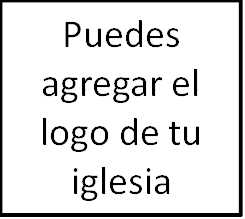 Clase 20: Nahúm, Habacuc y	       SofoníasIntroducción: Tres libros acerca del problema del mal.NAHÚMContextoFinales del siglo VII a. C.; el norte ha caído, el sur sigue en pie.Los asirios son temidos por el pueblo de Judá.«¿Dónde está tu Dios, oh pueblo de Yahveh?».TemaYahveh todavía está celoso de su pueblo y es ferozmente protector con ellos, por tanto, no necesitan temer, porque Yahveh es más fuerte que sus enemigos, y los despojará de sus fuerzas.  1.  Yahveh protegerá a su pueblo – Nahúm 1:2-82.  El juicio amenazante de Dios3.  Una visión de la muerte de NíniveHABACUCContextoFinales del siglo VII a. C.; el norte ha caído, el sur sigue en pie.Deterioro ético interno en Judá.Ahora los caldeos están en la puerta de Judá. «¿Cómo puede un Dios santo usar una nación malvada para sus propósitos?».Tema Yahveh es soberano sobre las acciones de los malvados. Porque aun en su maldad, sirven al propósito de Yahveh. Sin embargo, Yahveh no está acusado por el mal mismo, porque ellos serán juzgados por su propia maldad a su debido tiempo. Por tanto, el pueblo de Yahveh debe esperar pacientemente y confiar en su Dios, y adorarlo.1.  ¿Cuánto tiempo dura esta violencia? – Habacuc 1:2-42.  Hasta Dios juzgue a través de una nación malvada – Habacuc 1:5-113.  ¿Yahveh no ama la rectitud? – Habacuc 1:12-2:14.  Sé paciente y confía – Habacuc 2:2-20Romanos 1:17; Gálatas 3:11f; Hebreos 10:385.  Alabanza y confianza en Yahveh – Habacuc 3SOFONÍASContextoFinales del siglo VII a. C.; el norte ha caído, el sur sigue en pie.Judá práctica la idolatría.El día de algún gran «rey»Tema El día del Señor será el «día» más terrible de la historia, y se ejecutará contra todos los dioses falsos. Pero incluso en esa calamidad, Dios creará un remanente para sí mismo.